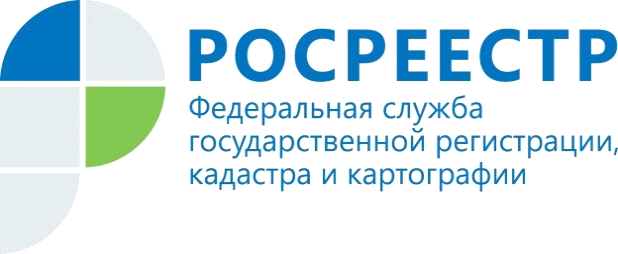 Как снять запрет с недвижимого имущества, наложенный судебным приставом-исполнителемБольшое количество запретов на недвижимое имущество накладывается на основании постановлений Управления службы судебных приставов по Волгоградской области. В соответствии с частью 8 пункта 1 ст. 16  Федерального закона от 13.07.2015 № 218-ФЗ «О государственной регистрации недвижимости»  (далее – Закон о регистрации) в течение трех рабочих дней с даты поступления в орган регистрации прав документа уполномоченного органа о наложении запрета на недвижимое имущество, накладывает запрет. Государственный регистратор после государственной регистрации в соответствии с пунктом 5 ст. 34 Закона о регистрации, в течение 5 рабочих дней,  уведомляет собственника о регистрации запрета на недвижимое имущество.Что же делать, если вы получили такое уведомление? В уведомлении государственный регистратор указывает вид и кадастровый номер объекта недвижимости, реквизиты документа-основания, районный отдел службы судебных приставов,  фамилию судебного пристава-исполнителя и номер исполнительного производства, на основании которого наложен запрет. Информацию о наличии обязательств (долгов) у физических или юридических лиц можно так же посмотреть на официальном сайте Федеральной службы судебных приставов: fssp.ru.Получив эту информацию, собственнику необходимо оплатить долг, после чего обратиться в отдел службы судебных приставов, указанный в уведомлении. После прекращения исполнительно производства и вынесения постановления об отмене запрета, судебный пристав-исполнитель в соответствии с пунктом 13 ст. 32 Закона о регистрации в срок не более чем три рабочих дня направляет заверенную копию акта о снятии запрета в орган регистрации.Если судебный пристав-исполнитель по каким-то причинам не направил документ о снятии запрета в Управление, собственник вправе сам представить копию акта об отмене обеспечительных мер. В соответствии с п. 1 ст. 21 Закона о регистрации в акте об отмене обеспечительных мер в виде запрета должны содержаться описание недвижимого имущества и ссылка на судебный акт, которым он был наложен, а также подписи надлежащих должностных лиц. Документ должен быть заверен печатью органа или лица, его выдавшего.В соответствии с Приказом ФССП России от 11.07.2012 № 318 «Об утверждении примерных форм процессуальных документов, применяемых должностными лицами Федеральной службы судебных приставов в процессе исполнительного производства» документ должен содержать ссылку на исполнительное производство, по которому был наложен арест (запрет), либо информацию в сопроводительном письме к нему о причинах изменения исполнительного производства с указанием с какого на какой номер произошло такое изменение.В соответствии с частью 8 п. 1 ст. 16  Федерального закона от 13.07.2015 № 218-ФЗ «О государственной регистрации недвижимости»  (далее – Закон о регистрации) в течение трех рабочих дней с даты поступления в орган регистрации прав документа уполномоченного органа о снятии запрета, он будет снят. Государственный регистратор после государственной регистрации в соответствии с пунктом 5 ст. 34 Закона, в течение 5 рабочих дней,  уведомляет собственника о снятии запрета с объекта недвижимого имущества.Начальник отдела регистрации арестов Управления Росреестра по Волгоградской области Елена ИвановаКонтакты для СМИПресс-служба Управления Росреестра по Волгоградской области.Контактное лицо: помощник руководителя Управления Росреестра по Волгоградской области,  Евгения Федяшова.Тел. 8(8442)95-66-49, 8-904-772-80-02pressa@voru.ru 